СПИСЪК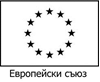 с нанесени промени, касаещи удължаване на периодите  за раздаване в някои временни пунктове в областите Габрово, Ловеч,  София-град, Ст. Загора, Шумен и Ямбол№по редВременни пунктове/населено място/Адрес на пунктоветеПериод на раздаване/начална и крайна дата на раздаване/ГабровоГабровоГабровоГаброво07.01.2019 г. – 28.02.2019 г.07.01.2019 г. – 28.02.2019 г.1ГабровоГр. Габрово, ул. „Станционна” 14 13.12.2018 г. – 08.02.2019 г.от 10.00 ч. до 12.00 ч. и от13.00 ч. до 17.00 ч.2ДряновоГр. Дряново, ул. „Шипка” 16910.01.2019 г. – 23.01.2019 г.3СевлиевоГр. Севлиево, ул. „Устабашиев” № 1210.01.2019 г. – 08.02.2019 г.от 08.00 ч. до 15.00 ч.4ТрявнаГр. Трявна, ул. „Асеневци” № 115.01.2019 г. – 29.01.2019 г.ЛовечЛовечЛовечЛовеч1Априлцигр. Априлци, пл. „Марин Сяров“ № 1, НЧ „Петър Берон“ 10.12.2018 г. – 31.01.2019 г.2Летницагр. Летница, ул. „Сергей Румянцев” № 1, Общинска администрация 07.12.2018 г. – 31.01.2019 г.3Ловеч - градгр. Ловеч, ул. „Отец  Паисий”№ 9, 06.12.2018 г. – 11.02.2019 г.4Ловеч - селаПо график13.12.2018 г. – 20.12.2018 г.5Луковитгр. Луковит, ул. „Възраждане”№ 55 12.12.2018 г. – 31.01.2019 г.6Троян гр. Троян, ул. „Македония” № 38 13.12.2018 г. – 31.01.2019 г.7Тетевенгр. Тетевен, ул. ”Трети март”№ 1707.12.2018 г. – 31.01.2019 г.8Угърчингр. Угърчин, площад „Свобода” №3 ,Поликлиника07.12.2018 г. – 31.02.2019 г.9Ябланицагр. Ябланица, ул. „Мико Петков”№ 1-3,  17.12.2018 г. – 31.01.2019 г.Столичен съветСтоличен съветСтоличен съветСтоличен съвет1Изгрев, Триадица, Средец, Лозенецгр. София, ж. к. “Стрелбище”, ул. “Златни врата” № 15, офис на БЧК10.01.2019 г. – 28.02.2019 г.2Люлин, Възраждане, Банкя, Филиповци,гр. София, ж. к.“Люлин” 7, бл.711, вх. Б, партер, офис на БЧК08.01.2019 г. – 28.02.2019 г.3Красна поляна, кв.Факултетагр. София, ул. ”Найчо Цанов”, бл. 114, партер08.01.2019 г. – 28.02.2019 г.4Сердика, Илинден,Надежда: Требич, Илиянци,Връбница: Обеля, Волуяк, гр. София, ж. к.”Надежда”, ул. ”Болярска” № 53, офис БЧК09.01.2019 г. – 28.02.2019 г.5Слатина, Оборище, Подуяне, Кремиковци гр. София, ж.к.„ Оборище”, ул.„ Данаил Николаев” №8, бл.3, партер07.01.2019 г. – 28.02.2019 г.6Младост, Искър, Студентски, Горубляне, Бусманци, гр. София, ж. к. ”Младост”, бл. 506, офис на БЧК07.01.2019 г. – 28.02.2019 г.7Красно село, Овча купел: Горна баня, Суходол, Мало Бучино Витоша: Бояна, Княжево, Симеоново, Драгалевци, Владая, Марчаевогр. София, ж.к. „Бели брези“, бл. 3 /до бензиностанция Шел/09.01.2019 г. – 28.02.2019 г.8Нови Искър: Курило, Гниляне, Мировяне, Световрачане, Подгомер, Войнягoвци, Чепинци, Житен, Доброславци, Кътина, Негован, Балша, Кубратовогр. Нови Искър, кв. Курило, ул. „Искърско дефиле“ № 27704.01.2019 г. – 28.02.2019 г.9Панчарево: Кокаляне, Пасарел, Лозен, Герман, Кривина, Казичене, Плана, Бистрица, Железницас. Панчарево, ул. „Самоковско шосе“ № 52 - кметството10.01.2019 г. – 28.02.2019 г.Стара Загора Стара Загора Стара Загора Стара Загора 1Братя ДаскаловиС. Братя Даскалови, пл.”Септемврийци” № 64, Младежки център11.12.2018 г. – 21.12.2018 г.2ГурковоГр. Гурково, ул. „Шести септември“ № 114.12.2018 г. – 21.12.2018 г. и от07.01.2019 г. – 11.01.2019 г.3ГълъбовоГр. Гълъбово, ул.”Цар Симеон Велики” № 5307.12.2018 г. – 19.12.2018 г. и от07.01.2019 г. – 11.01.2019 г.4КазанлъкГр. Казанлък, жк „Изток" бл.1,общ. клуб "Кап. Петко Войвода"04-06.02.2019 г.;     Работно време -09-11.02.2019 г.;        15.30-18.00 ч.15-16.02.2019 г. 5МъглижГр. Мъглиж, пл. "Трети март" № 32, читалището11.12.2018 г. – 21.12.2018 г. и от 08.01.2019 г. – 18.01.2019 г.6Николаевогр. Николаево, Здравен дом;  ул.”Оборище” №26; ет. 112.12.2018 г. – 21.12.2018 г.7Опанпо села – мобилен склад на пункта – ДСП Опан/14.12.2018 г. – 21.12.2018 г.8Павел баняГр. Павел баня, ул.”Христо Ботев” №  820.12.2018 г. – 21.12.2018 г. и от 02.01.2019 г. – 11.01.2019 г.9РадневоГр. Раднево, ул. ”Митьо Станев" № 4 А18.12.2018 г. – 21.12.2018 г. и от 07.01.2019 г. – 11.01.2019 г.10Стара Загора  - градГр. Стара Загора, ул.“Хаджи Димитър Асенов“ № 7410.12.2018 г. – 21.12.2018 г. 07.01.2019 г. – 18.01.2019 г. и от28.01.2019 г. – 08.02.2019 г. от 12.00 ч. до 15.00 ч.- всеки работен ден11Стара Загора - селаПо кметства по села21.01.2019 г. – 31.01.2019 г.12Чирпан - градГр. Чирпан, ул.”Георги Димитров” № 4307.12.2018 г. – 21.12.2018 г. и от 02.01.2019 г. – 11.01.2019 г..ШуменШуменШуменШумен07.01.2019 г. – 25.01.2019 г.07.01.2019 г. – 25.01.2019 г.1Шумен – градГр. Шумен, ул. Тодор Икономов № 307.01.2019 г. – 28.02.2019 г.2Шумен - селасело Кочово, Плодохранилище 21.01.2019 г. – 28.02.2019 г.3Никола Козлево с. Никола Козлево, пл. „23 септември” №5 07.01.2019 г. – 31.01.2019 г.4Каспичангр. Каспичан, ул. „Македония”, Кооперативен пазар07.01.2019 г. – 31.01.2019 г.5Нови Пазаргр. Нови Пазар, ул. „Плиска” №2107.01.2019 г. – 31.01.2019 г.6Хитринос. Хитрино, ул. „Ален Мак” № 221.12.2018 г. – 31.01.2019 г.7Венецс. Венец, ул. „Кирил и Методий” № 24 (закрит пазар)21.12.2018 г. – 31.01.2019 г.8Каолиновогр. Каолиново, ул. „Александър Батенберг”,  БКС07.01.2019 г. – 31.01.2019 г.9Смядовогр. Смядово, ул. „Йордан Овчаров” № 107.01.2019 г. – 31.01.2019 г.10Велики Преславгр. Велики Преслав, ул. „Ахелой” № 421.12.2018 г. – 31.01.2019 г.11Върбицагр. Върбица, ул. „Септемврийско въстание” № 5307.01.2019 г. – 31.01.2019 г.Ямбол Ямбол Ямбол Ямбол 1Ямбол гр. Ямбол, ж.к. ”Хале”, до бл. №9, многофункционална общинска сграда 17.12.2018 г. – 15.02.2019 г.2Тунджагр. Ямбол, ж.к. ”Хале”, до бл. №9, многофункционална общинска сграда 17.12.2018 г. – 31.01.2019 г.3Елховогр. Елхово, ул.”3-ти март” № 52 – партер (клуб на Общ.съвет на БЧК – Елхово )19.12.2018 г. – 08.02.2019 г.4Стралджагр. Стралджа, ул. ”Хемус” № 5 – партер, част от многофункционална сграда18.12.2018 г. – 31.01.2019 г.5Боляровогр. Болярово, ул.” 9-ти септември „ № 11, партер, сграда Младежки дом19.12.2018 г. – 21.01.2019 г.